Naposledy pridaný do košíka  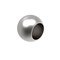 Nerezové ukončenie prútovej výplne *16    20.0 KS 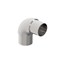 Prechod madla - koleno 90° 2.0 KS 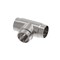 Prechod madla - tvar T priamo 1.0 KS 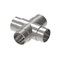 Prechod madla krížový 1.0 KS 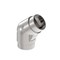 Prechod madla nastaviteľný 0-70° 2.0 KS 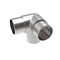 Prechod madla priamy 90° 1.0 KS 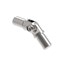 Prechod výpne nastaviteľný *1610.0 KS 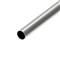 Trubka nerezová 42,4x2 švová x6000  7.0 KS 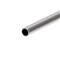 Trubka švová *16x1,5x600017.0 KS 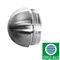 Záslepka madla 20.0 KS 